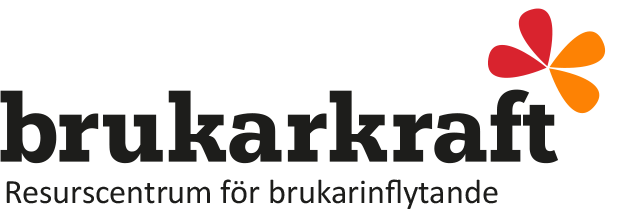 Datum	          Nr
_________    _____ 
Enkät brukarrevision vid rehabiliteringsenheten X Tack för att du ställer upp och besvarar våra frågor. Vi tycker att det är viktigt att användarna av rehabiliteringsenhetens verksamhet kommer till tals. Med dina synpunkter deltar du i att utveckla och förbättra verksamheten. 

Självklart är du anonym när du deltar i den här undersökningen. Ingen kommer att kunna veta vem som har besvarat vilken enkät. Enkäten består av 30 frågor. De flesta har fasta svarsalternativ där du bara kryssar i ett av alternativen om inte annat anges vid frågan. Till några frågor vill vi att du med egna ord skriver ner vad du tycker. Om du undrar över något är det bara att fråga någon av oss som är på plats.Din bakgrund1. Jag är 	
☐ man	
☐ kvinna	   
☐ Jag har annan könsidentitet2. Jag är 	
☐ under 25 år         
☐ 25-40 år            
☐ 41-50 år	
☐ 51 år eller äldre3. Jag är här i första hand på grund av:☐ Arbetsskada☐ Olycksfall utanför arbetet
☐ Sjukdom
☐ Vårdskada4. Nu deltar jag i följande behandling eller insats (en eller flera kan anges):
_______________________________________________________________________
_______________________________________________________________________
_______________________________________________________________________
_______________________________________________________________________
_______________________________________________________________________5. Har du gått i rehabiliteringsbehandling tidigare?	
☐ Ja, en gång	        
☐ Ja, flera gånger	
☐ NejTillgänglighet6. Hur gick det att få kontakt med rehabiliteringsenheten?☐ Det var lätt	
☐ Det var svårt	
☐ Vet ej7. Hur snabbt fick du hjälp efter din första kontakt med rehabiliteringsenheten?  
☐ Samma dag	
☐ Inom en veckan	
☐ Inom två veckor☐ Inom en månad	
☐ Efter mer än en månadStödets utformning och innehåll8.  Hur lång tid gick det mellan att du kom hit och att du började din träning?
☐ 1-3 dagar
☐ 4-6 dagar
☐ 1-2 veckor
☐ Mer än 2 veckor
☐ Mer än 1 månad9. Finns det en plan (behandlings-, vård- eller genomförandeplan) för din behandling? 
☐ Ja
☐ Nej		
☐ Vet ej10. Har du fått en för dig tillräcklig information om hur verksamheten ska fungera?
☐ Ja	
☐ Nej11. Om du svarat ”nej”: Vad saknar du för information?_______________________________________________________________________
_______________________________________________________________________
_______________________________________________________________________
_______________________________________________________________________
_______________________________________________________________________12. Ger behandlingen och stödet du får den hjälp du behöver?
☐ Ja		
☐ Delvis		
☐ Nej13. Om du svarat ”Delvis” eller ”Nej”: Vad saknar du för hjälp?_______________________________________________________________________
_______________________________________________________________________
_______________________________________________________________________
_______________________________________________________________________
_______________________________________________________________________14. Finns det någon vård eller annan insats planerad för dig efter den här behandlingen?
☐ Ja	
☐ Nej	
☐ Vet ej	
☐ Inte aktuellt15. Har anhöriga eller vänner till dig fått något stöd från rehabiliteringsenheten?	
☐ Ja	
☐ Nej	
☐ Inte aktuellt16. Om du svarat ”Ja” eller ”Nej”: Var det bra/dåligt för dig att anhöriga fick/inte fick stöd.
_______________________________________________________________________
_______________________________________________________________________
_______________________________________________________________________
_______________________________________________________________________
_______________________________________________________________________17. Får du hjälp att planera din framtid?	
☐ Ja	
☐ Delvis	
☐ Nej           
☐ Inte aktuellt18. Om du svarat ”Ja” eller ”Delvis”: Inom vilka områden får du hjälp med att planera?
☐ Bostad     
☐ Arbete	    
☐ Fritid	
☐ Annat: ________________________________________________________________
Delaktighet19. Har du fått vara med om att utforma din behandlingsplan?     
☐ Ja	
☐ Nej20. Har du kunnat påverka valet av behandling?     	
☐ Ja	
☐ Delvis	
☐ NejBemötande och miljö21. Känner du dig trygg i den verksamheten du är i nu?	
☐ Ja	
☐ Delvis 
☐ Nej 
22. Om du svarat ”Nej” eller ”Delvis”: Vad skulle ge dig ökad trygghet?       _______________________________________________________________________
_______________________________________________________________________
_______________________________________________________________________
_______________________________________________________________________
_______________________________________________________________________23. Hur tycker du att personalen är mot dig?
☐ Mycket bra 	
☐ Bra	
☐ Mindre bra		
☐ Dålig24. Kan du säga vad du tycker till personalen?
☐ Ja	
☐ Nej	
☐ Ibland25. Om du svarat ”Nej” eller ”Ibland”: Vad skulle underlätta för dig att säga vad du tycker?
_______________________________________________________________________
_______________________________________________________________________
_______________________________________________________________________
_______________________________________________________________________26. Är du nöjd med miljön i verksamhetens lokaler?     
☐ Ja	
☐ Delvis	
☐ Nej27.  Om du svarat ”Nej” eller ”Delvis”: Vad vill du ska förbättras i miljön?
_______________________________________________________________________
_______________________________________________________________________
_______________________________________________________________________
_______________________________________________________________________
_______________________________________________________________________Kompetens och resurser28. Tycker du att den personal du träffar är tillräckligt kunnig i rehabiliteringsfrågor?     
☐ Ja	   
☐ Nej     
☐ Vet inteFörändring29. Känns det som behandlingen leder till en bra förändring för dig?	
☐ Ja     
☐ Nej    
☐ För tidigt att svara på30. Vill du tillägga något? Vi vill gärna ha dina synpunkter!_______________________________________________________________________
_______________________________________________________________________
_______________________________________________________________________
_______________________________________________________________________
_______________________________________________________________________
_______________________________________________________________________
_______________________________________________________________________
_______________________________________________________________________
_______________________________________________________________________
_______________________________________________________________________Tack för att du svarade på enkäten!